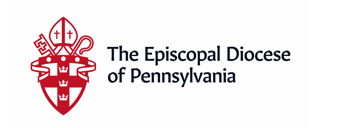 This document serves to provide guidance for clergy planning to retire within the next year, provide information on healthcare, and benefits available to retired clergy.I. Important Planning StepsSix months before estimated retirement date contact the Church Pension Group, request the Retirement Planning Packet and contact Canon Arlette Benoit Joseph, Canon for Transition MinistrySubmit the Application for Retirement to the BishopApply for Medicare Part B, if older than 65 years, at least two months prior to retirementVisit the CPG website for information on Medicare Supplement Plans and Dental Benefits Complete the Medicare Supplement & Dental Enrollment Form 2021Contact Canon Doug Horner about the transition in health plan and dental subsidyII. Benefits for Retired ClergyA. Health Plans2021 Retired Clergy Annual Enrollment Health and Benefit Plan information Medicare Supplement Plan Comparison Chart 2021Medicare Supplement Plan Handbook 2021Medicare Supplement & Dental Enrollment Form 2021U.S. Government Medicare Handbook for 2021 B. Dental BenefitsDental PlansBasic Dental PPO (plan subsidized by Diocese of Pennsylvania)Dental Plan Handbook 2021 C. Additional BenefitsAdditional Benefits PlansVisionHearingFitness (SilverSneakers)Employee Assistance Program EAPHealth AdvocateTravel AssistanceContact: The Diocesan Benefits Team, benefitsadmin@diopa.org, 215.621.8311, with any questions you have. Let us know how we can help you with the retirement process and retired clergy benefits.